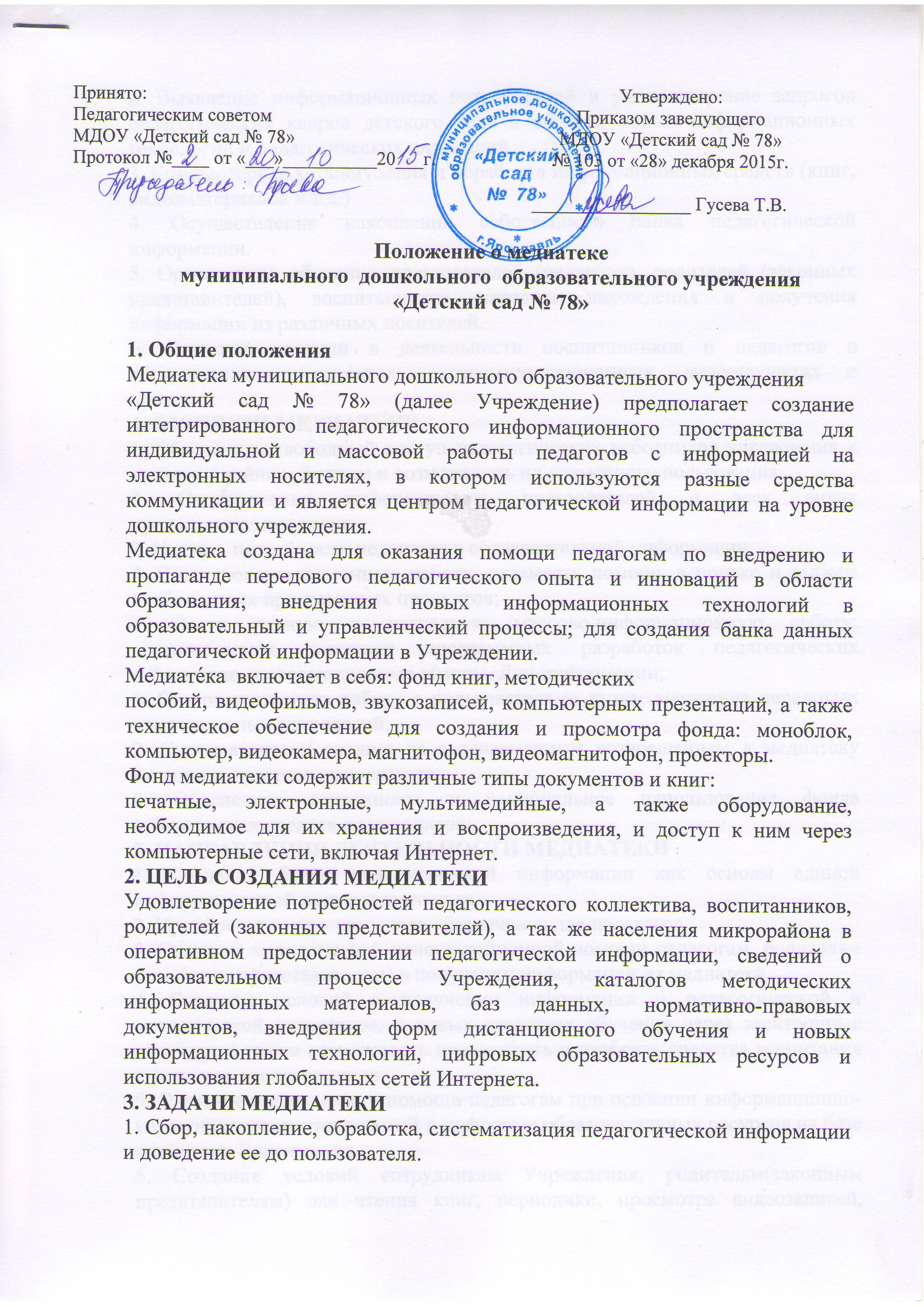 2. Выявление информационных потребностей и удовлетворение запросов педагогических кадров детского сада в области новых информационных технологий и педагогических инноваций.3. Компьютерная каталогизация и обработка информационных средств (книг, видеоматериалов и т.д.)4. Осуществление накопления собственного банка педагогической информации.5. Организация обучения пользователей (педагогов, родителей (законных представителей), воспитанников методике нахождения и получения информации из различных носителей.6. Оказание помощи в деятельности воспитанников и педагогов в образовательных проектах (телекоммуникационных, видеопроектах и прочих.4. ФУНКЦИИ МЕДИАТЕКИ1. Обеспечить свободный доступ педагогических работников учреждения к мультимедийным фондам и возможность их временного пользования;2. Своевременно информировать пользователей о всех видах предоставляемых услуг;3. Изучать потребности педагогов в образовательной информации;4. Вести консультационную работу, оказывать помощь в поиске и выборе необходимых программных продуктов;5. Вести устную и наглядную массово-информационную работу; организовывать выставки программных разработок педагогических работников, информационные обзоры, Дни информации;6. Совершенствовать работу с пользователями путем внедрения передовых компьютерных технологий;7. Систематически следить за своевременным возвращением в медиатеку выданных программных средств;8. Обеспечить сохранность и рациональное использование фонда программных средств и материалов;5. НАПРАВЛЕНИЯ ДЕЯТЕЛЬНОСТИ МЕДИАТЕКИ1. Создание банка педагогической информации как основы единой информационной сети детского сада.2. Приобретение программного обеспечения для педагогов.3. Оказание методической консультационной помощи педагогам, родителям (законным представителям) в получении информации из медиатеки.4. Создание условий в получении информации о педагогической и методической литературе, о новых средствах обучения через электронные каталоги, а также возможность просмотреть и отобрать средства воспитания и развития воспитанников.5. Оказание практической помощи педагогам при освоении информационно-коммуникативных технологий и цифровых образовательных ресурсов на базе медиатеки Учреждения.6. Создание условий сотрудникам Учреждения, родителям(законным представителям) для чтения книг, периодики, просмотра видеозаписей, работы с компьютерными программами и цифровыми образовательными ресурсами.6. ИСПОЛЬЗОВАНИЕ МЕДИАТЕКИ В ОБРАЗОВАТЕЛЬНОМПРОЦЕССЕВ медиатеке участники образовательного процесса учатся:- работать с различными носителями информации;- работать с компьютерными банками данных, справочными и энциклопедическими изданиями;- создавать и поддерживать web-странички, наполнять их новой информацией и приобретать полезный практический опыт работы с новыми информационными технологиями;- получать информацию о педагогической и методической литературе, новых средствах обучения и их использования;- индивидуально просматривать, оценивать и отбирать информацию;- связываться с педагогами других городов, стран и работать над совместными телекоммуникационными проектами.7. ПАСПОРТ МЕДИАТЕКИПользователи1. Сотрудники 2. Родители3. ВоспитанникиРаздел 1. Библиотечный фонд 1.1 Методическая литература по направлениям1.2 Методическая литература по освоению ООП1.3 Периодические издания; CD-диски по курсовой подготовке1.4 Детская литератураРаздел 2. Электронные пособия2.1 Презентации тематических недель2.2 Видеоматериалы по региональному компоненту2.3 Звуковое оформление на CD-дисках2.4 Наглядно-демонстрационный материал CD-дисках по ООПРаздел 3. Информационные средства3.1 Персональные компьютеры, Ноутбуки3.2 Принтеры , «HP Laserlet»Раздел 4. Цифровые образовательные ресурсы4.1 Видеокамера, фотоаппарат, видеоплеер4.2 Цифровые носители, DVD- диски, CD-диски.Раздел 5. Копировально-множительная техника5.1 Многофункциональное устройство «laser Get»5.2 Сканер «Canon»Раздел 6. Информационный материал6.1Информационные буклеты6.2Презентационный материал6.3Фотоматериалы « Мы живём весело»6.4 Периодические издания.